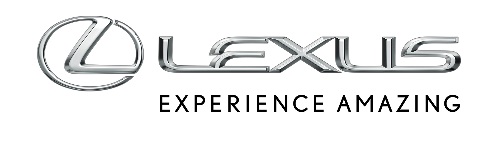 LE 14 FÉVRIER 2017LEXUS dévoile la toute nouvelle LS 500h au Salon automobile de Genève de 2017Première mondiale de la berline porte-étendard de Lexus, la LS 500h hybridePremière européenne de la voiture de course RC F GT3 de 2017Design révolutionnaire du stand Lexus, reflétant la prochaine étape dans la communication de marque de LexusDans la foulée de la première mondiale de la LS 500 mue par un bloc V6 essence biturbo de 3,5 litres de cylindrée au Salon de l’Auto de Detroit, Lexus présentera la toute nouvelle LS 500h full hybrid lors du prochain Salon automobile de Genève.La voiture de course RC F GT3 de 2017 y sera également présentée pour la première fois en Europe. Elle reflète l’engagement croissant de la marque dans le sport automobile.Au nombre des autres modèles sous les feux des projecteurs, figurent les LC, RC, RC F, ainsi que les RX et NX.Complètement repensé, le stand Lexus mettra en évidence le savoir-faire, la qualité et la sécurité chers à la marque tout en plongeant les visiteurs dans une expérience immersive. Le nouveau design, déployé pour la première fois en Europe au Salon de Genève de 2017, souligne la nouvelle stratégie de communication mondiale de la marque et le slogan Experience Amazing.La conférence de presse de Lexus aura lieu le 7 mars, à 12h45 sur le stand n° 4211 dans le Hall 4, Palexpo.---FIN---